Ispitivanje konstrukcija – VJEŽBE 2 (1.12.2023.)1.  Potrebno izraditi numerički model željezničkog lučnog mosta s upuštenim kolosijekom statičkog sustava proste grede (raspona 30 m). Most je izrađen od čelika kvalitete S355.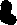 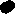 NACRT MOSTA: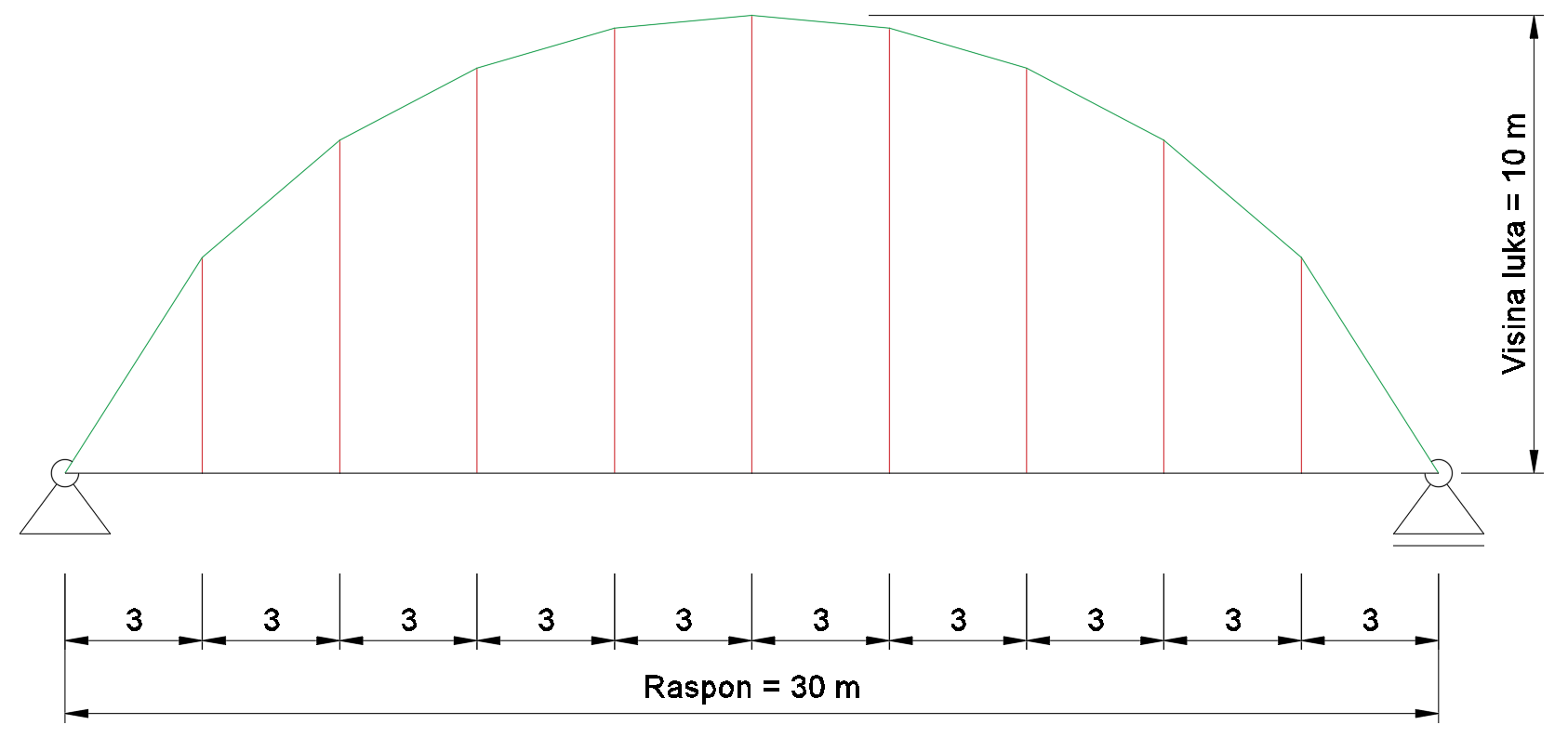 TLOCRT MOSTA: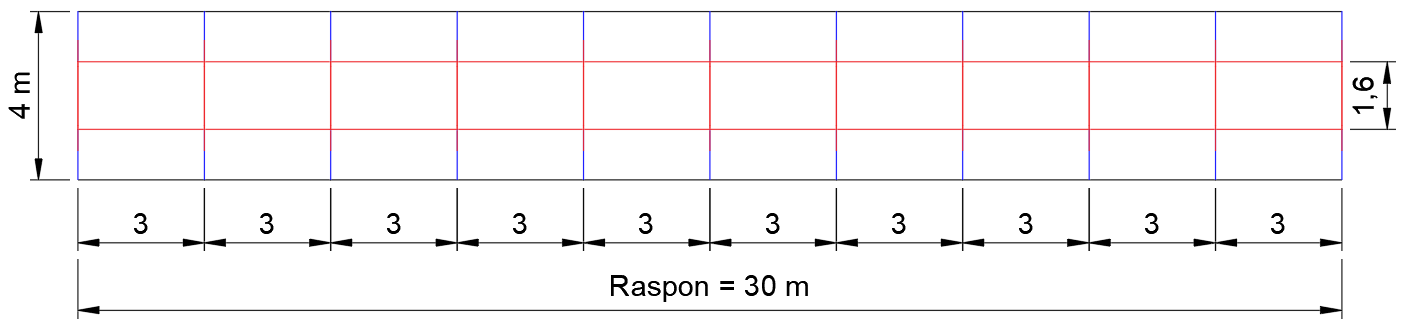 HORIZONTALNI SPREG LUKA: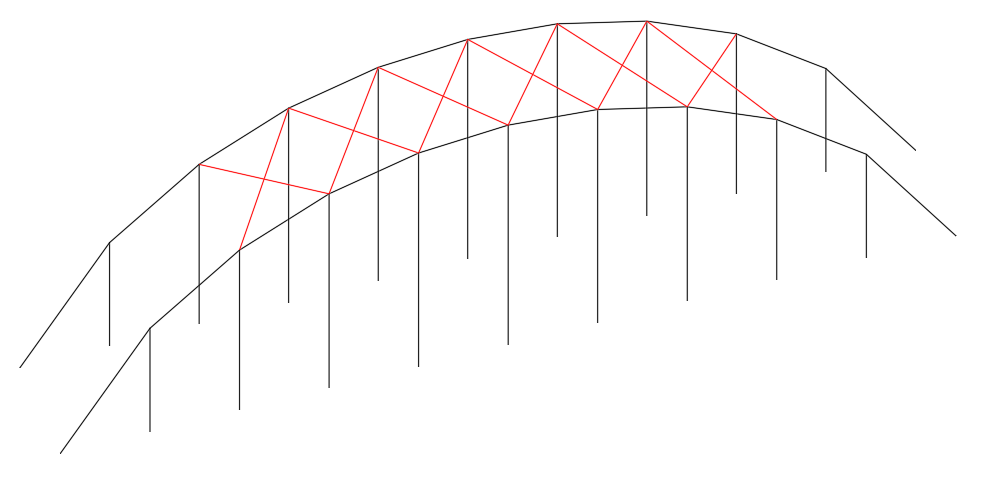 Most ima geometriju kao što je zadano na prethodnim slikama. Nosivi sustav mosta (u hijerarhijskom smislu) zamišljen je na način da se sila od željezničkog vozila prenosi preko tračnica na pragove koji se oslanjaju na sekundarne uzdužne nosače. Nadalje, sekundarni uzdužni nosači prenose silu na poprečne koji su spojeni na glavne nosače. Glavni nosač u sustavu s lukom i vješaljkama prenosi silu do oslonaca.DODATNE NAPOMENE ZA MODELIRANJE:Na sekundarne uzdužne nosače postavljaju se drveni pragovi (materijal - C24) na razmaku od 60 cm. Drveni pragovi su duljine 2,6 m, a poprečnog su pravokutnog presjeka 25 x 19 cm. Na pragove su postavljene tračnice na razmaku od 1,4 m.Poprečni presjeci svih nosivih elemenata mosta definirani su u sljedećoj tablici.Napomena: Model je potrebno testirati na horizontalno i vertikalno opterećenje. Provjeriti progibne linije, naprezanja, dijagrame unutarnjih sila itd. Bilješke/Koraci: Napraviti geometriju konstrukcije u autoCad-u pa import u SCIA.Element nosive konstrukcijePoprečni presjekGLAVNI NOSAČHEA 600LUKHEA 240VJEŠALJKASHS 50/50/3,2SEKUNDARNI UZDUŽNI NOSAČHEA 260POPREČNI NOSAČHEA 340SPREGSHS 40/40/4,0